СОВЕТ  ГУБСКОГО СЕЛЬСКОГО  ПОСЕЛЕНИЯМОСТОВСКОГО РАЙОНАРЕШЕНИЕот  08.08.2017                                                                                          № 150станица ГубскаяО внесении изменений и дополнений в Устав Губского сельского поселения Мостовского районаВ соответствии с пунктом 1 части 10 статьи 35, частью 3 статьи 44 Федерального закона от 6 октября 2003 года 131-ФЗ «Об общих принципах организации местного самоуправления в Российской Федерации», Совет Губского сельского поселения Мостовского района РЕШИЛ:1. Внести в Устав Губского сельского поселения  Мостовского района, принятый решением Совета Губского сельского поселения Мостовского района от 16 марта 2016 года № 80, следующие изменения и дополнения:1)пункт 1 части 9 статьи 30  изложить в следующей редакции:«1) заниматься предпринимательской деятельностью лично или через доверенных лиц, участвовать в управлении коммерческой организацией или в управлении некоммерческой организацией (за исключением участия в управлении совета муниципальных образований Краснодарского края, иных объединений муниципальных образований, политической партией, участия в съезде (конференции) или общем собрании иной общественной организации, жилищного, жилищно-строительного, гаражного кооперативов, садоводческого, огороднического, дачного потребительских кооперативов, товарищества собственников недвижимости), кроме случаев, предусмотренных федеральными законами, и случаев, если участие в управлении организацией осуществляется в соответствии с законодательством Российской Федерации от имени органа местного самоуправления;»;2)часть 14 статьи 30 изложить в следующей редакции:«14. Глава поселения должен соблюдать ограничения, запреты, исполнять обязанности, которые установлены Федеральным законом от 25декабря 2008 года № 273-ФЗ «О противодействии коррупции», Федеральным законом                        от 3 декабря 2012 года № 230-ФЗ «О контроле за соответствием расходов лиц, замещающих государственные должности, и иных лиц их доходам», Федеральным законом  от 7 мая 2013 года № 79-ФЗ «О запрете отдельным категориям лиц открывать и иметь счета (вклады), хранить наличные денежные средства и ценности в иностранных банках, расположенных за пределами территории Российской Федерации, владеть и (или) пользоваться иностранными финансовыми инструментами».»;3) пункт 6 статьи 35 дополнить словами «и иными нормативными правовыми актами, регулирующими бюджетные правоотношения.»;4)часть 2 статьи 68 изложить в следующей редакции:«2. Составление проекта местного бюджета основывается на:- положениях послания Президента Российской Федерации Федеральному Собранию Российской Федерации, определяющих бюджетную политику (требования к бюджетной политике) в Российской Федерации;- основных направлениях бюджетной и налоговой политики поселения;- прогнозе социально-экономического развития;- бюджетном прогнозе (проекте бюджетного прогноза, проекте изменений бюджетного прогноза) на долгосрочный период, если Совет принял решение о его формировании в соответствии с требованиями Бюджетного кодекса Российской Федерации;- муниципальных программах (проектах муниципальных программ, проектах изменений указанных программ).»;5)пункт 4 части 2 статьи 77 изложить в следующей редакции:«4) несоблюдение ограничений, запретов, неисполнение обязанностей, которые установлены Федеральным законом от 25 декабря 2008 года № 273-ФЗ «О противодействии коррупции», Федеральным законом  от 3 декабря 2012 года № 230-ФЗ «О контроле за соответствием расходов лиц, замещающих государственные должности, и иных лиц их доходам», Федеральным законом  от 7 мая 2013 года № 79-ФЗ «О запрете отдельным категориям лиц открывать и иметь счета (вклады), хранить наличные денежные средства и ценности в иностранных банках, расположенных за пределами территории Российской Федерации, владеть и (или) пользоваться иностранными финансовыми инструментами»;».           2. Поручить главе Губского сельского поселения Мостовского района зарегистрировать настоящее решение.3. Обнародовать настоящее решение в установленном порядке после его государственной регистрации.4. Контроль за выполнением настоящего решения возложить на  комиссию по социальным вопросам (Рожкова).5. Настоящее решение вступает в силу со дня его обнародования, за исключением пунктов 2-5, вступающих в силу со дня его подписания.Глава Губскогосельского поселенияМостовского района                                                                                      А.А.Лутай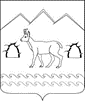 